Додатокдо рішення Київської міської радивід «__»______ 2022 №__________КОНЦЕПЦІЯреінтеграції та підтримки учасників бойових дій в місті КиєвіЗагальна частинаЗ початком повномасштабної агресії російської федерації нашій державі було кинуто безліч викликів, одним з яких стало докорінне реформування політики соціального захисту ветеранів, оскільки існуюча система не в змозі забезпечити потреби та задовольнити інтереси тієї кількості учасників бойових дій, членів їх сімей, яка з’явилась після 24 лютого 2022 року.Реалізація даної Концепції дасть можливість побудувати ефективну осучаснену систему соціальної підтримки ветеранів та членів їх сімей за рахунок підвищення ефективності організації процесу надання соціальних послуг, оптимізації соціальних видатків з місцевого бюджету, допоможе створити належні умови для розбудови соціального потенціалу ветеранської спільноти та запровадити превентивність дій відповідно до ймовірних ризиків розвитку сфери надання соціальних послуг.Впровадження комплексного підходу подолання бар’єрів, з якими стикаються ветерани після повернення з війни, зокрема працевлаштування і професійний розвиток, підтримка психічного та психологічного здоров’я ветеранів та членів їх сімей, а також підтримка фізичного здоров’я, забезпечить актуальні потреби ветеранів.В даній Концепції під учасниками бойових дій (ветеранами) розуміються  особи, яким відповідно до Закону України «Про статус ветеранів війни, гарантії їх соціального захисту» (далі - Закон) встановлено один із таких статусів:учасник бойових дій - відповідно до пунктів 19-21 частини першої статті 6 Закону;особа з інвалідністю внаслідок війни - відповідно до пунктів 10-14 частини другої статті 7 Закону;учасник війни - відповідно до пункту 13 статті 9 Закону;постраждалий учасник Революції Гідності - відповідно до статті 
16-1 Закону;член сім’ї загиблого (померлого) ветерана війни - відповідно до абзацу четвертого пункту 1 статті 10 Закону;член сім’ї загиблого (померлого) Захисника чи Захисниці України - відповідно до статті 10-1 Закону.До отримувачів послуг належать також члени сімей учасників бойових дій, осіб з інвалідністю внаслідок війни, учасників війни та постраждалих учасників Революції Гідності.На даний час підтримкою ветеранів та членів сімей загиблих учасників бойових дій опікуються:Міністерство соціальної політики України- пенсійне забезпечення осіб з інвалідністю внаслідок війни та членів сімей загиблих (померлих) учасників бойових дій;- пільги на житлово-комунальні послуги;- позачергове обслуговування закладами та установами, що надають соціальні послуги з догляду;- щорічна разова грошова допомога до 5 травня та одноразові грошові допомоги в разі настання інвалідності чи смерті учасників бойових дій;- забезпечення допоміжними засобами реабілітації;- безоплатне забезпечення санаторно-курортним лікуванням або одержання компенсації вартості самостійного санаторно-курортного лікування.Міністерство у справах ветеранів України- першочергове забезпечення жилою площею осіб, які потребують поліпшення житлових умов;- пільги на навчання учасникам бойових дій;- проведення психологічної реабілітації та професійної адаптації;- організація соціальної та професійної адаптації;- національно-патріотичне виховання;- одноразова грошова допомога в разі настання інвалідності чи загибелі (смерті) учасників бойових дій (добровольцям, волонтерам, померлим ветеранам, спірні питання);- контроль за реалізацією пільг та гарантій відповідно до Закону України «Про статус ветеранів війни, гарантії їх соціального захисту», зокрема, у сфері трудових відносин, податків та зборів, безоплатного проїзду по території країни, тощо;- організація поховань та перепоховань.Міністерство оборони України- одноразова грошова допомога в разі настання інвалідності чи загибелі (смерті) військовослужбовців;- першочергове безоплатне зубопротезування (за винятком протезування з дорогоцінних металів);- щорічне медичне обстеження і диспансеризація із залученням необхідних спеціалістів;- проведення психологічної реабілітації та професійної адаптації;- щомісячні додаткові винагороди військовослужбовцям;- безоплатне поховання.Міністерство внутрішніх справ України- одноразова грошова допомога в разі настання інвалідності чи загибелі (смерті) військовослужбовців, поліцейських, які брали участь в бойових діях;- щорічне медичне обстеження і диспансеризація із залученням необхідних спеціалістів;- щомісячні додаткові винагороди військовослужбовцям.Міністерство освіти і науки Українипільги на навчання учасникам бойових дій та їх дітям.Міністерство охорони здоров’я України- безоплатне отримання ліків, лікарських засобів, імунобіологічних препаратів та виробів медичного призначення за рецептами лікарів;- першочергове безоплатне зубопротезування (за винятком протезування з дорогоцінних металів);- першочергове обслуговування в лікувально-профілактичних закладах, аптеках та першочергова госпіталізація;- безкоштовне лікування в закладах охорони здоров’я;- щорічне медичне обстеження і диспансеризація із залученням необхідних спеціалістів.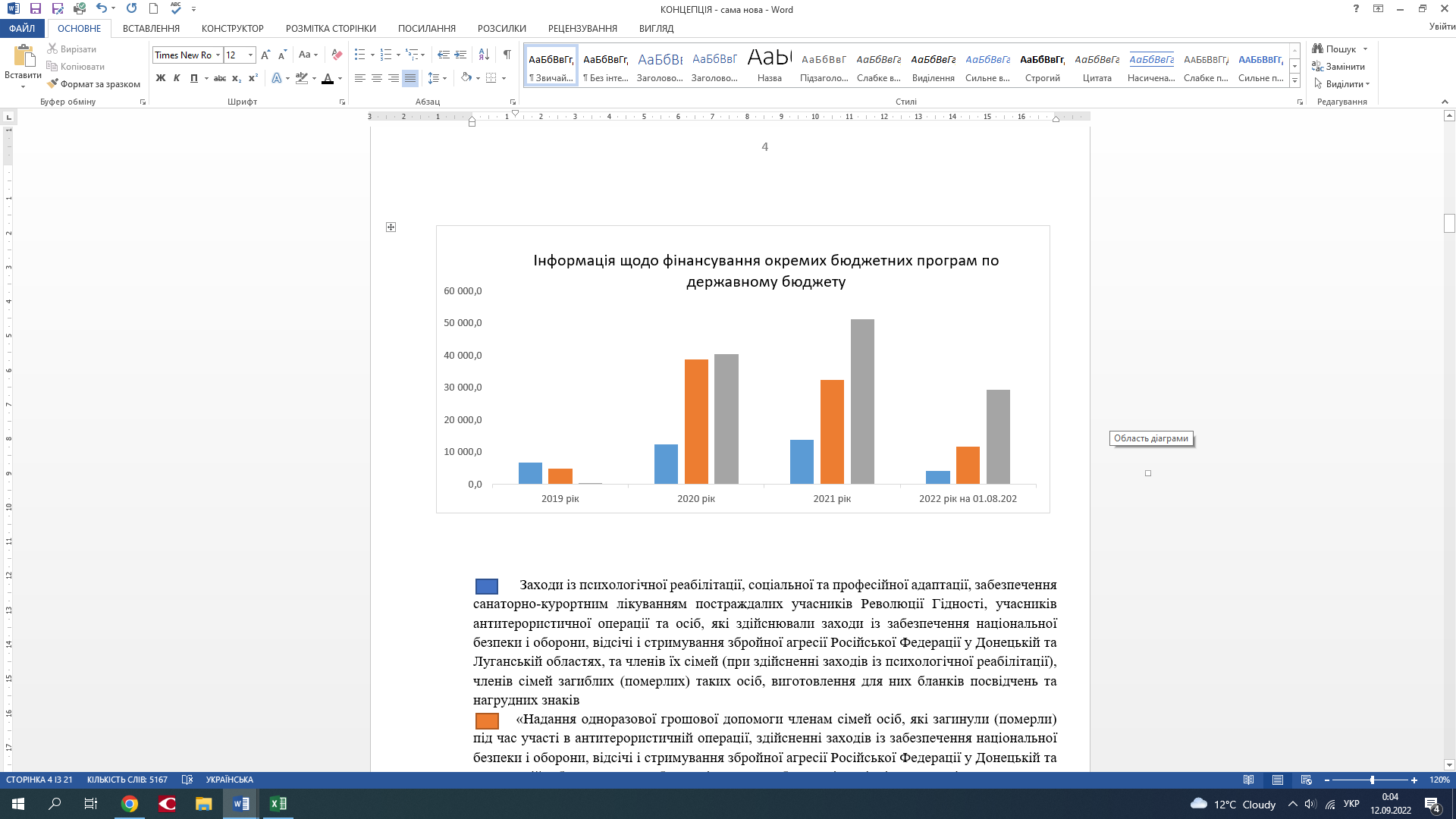  Заходи із психологічної реабілітації, соціальної та професійної адаптації, забезпечення санаторно-курортним лікуванням постраждалих учасників Революції Гідності, учасників антитерористичної операції та осіб, які здійснювали заходи із забезпечення національної безпеки і оборони, відсічі і стримування збройної агресії російської федерації у Донецькій та Луганській областях, та членів їх сімей (при здійсненні заходів із психологічної реабілітації), членів сімей загиблих (померлих) таких осіб, виготовлення для них бланків посвідчень та нагрудних знаківНадання одноразової грошової допомоги членам сімей осіб, які загинули (померли) під час участі в антитерористичній операції, здійсненні заходів із забезпечення національної безпеки і оборони, відсічі і стримування збройної агресії російської федерації у Донецькій та Луганській областях, та особам, які стали особами з інвалідністю внаслідок поранення, контузії, каліцтва або захворювання, одержаних під час участі в зазначених операціях та заходах.Виплата пільг і житлових субсидій громадянам на оплату житлово-комунальних послуг, придбання твердого та рідкого пічного побутового палива і  скрапленого газу у грошовій формі.При цьому Київська міська рада не стоїть осторонь та також надає підтримку, зокрема додаткові соціальні пільги та гарантії для киян-учасників АТО/ООС, членів сімей загиблих учасників АТО/ООС, киян – постраждалих учасників Революції Гідності, членів сімей киян - Героїв Небесної Сотні, а саме:щорічна матеріальна допомога;щомісячні адресні матеріальні допомоги;матеріальна допомога на поховання та часткова компенсація навиготовлення та встановлення надгробків; одноразова матеріальна допомога за належні для одержання або одержаніними земельні ділянки для будівництва й обслуговування жилого будинку, господарських будівель і споруд (сума виплати становить 400 прожиткових мінімумів);надання коштів та компенсація витрат на придбання лікарських засобів;першочергове безоплатне зубопротезування та лікування з використаннямдороговартісних матеріалів;спеціальні ціни на ліки в КП «Фармація» при використанні МК «Картки    киянина»;оздоровлення дітей учасників бойових дій віком до 14 років та киян-дітейзагиблих ветеранів віком до 18 років у супроводі одного із батьків або іншого законного представника;повністю покривається проїзд у всіх видах комунального транспорту за рахунок бюджету м. Києва;пільги при користуванні місцями для платного паркування;першочергове влаштування дітей до закладів дошкільної освіти, заснованих на комунальній власності територіальної громади міста Києва;додаткова пільга щодо плати за харчування дітей у закладах дошкільної освіти, заснованих на комунальній власності територіальної громади міста Києва;додаткова пільга щодо плати за харчування учнів 1 - 11 класів закладів загальної середньої  освіти, заснованих на комунальній власності територіальної громади міста Києва;додаткова пільга щодо навчання дітей у закладах позашкільної освіти, заснованих на комунальній власності територіальної громади міста Києва;надання комплексної соціально-психологічної допомоги;фінансова підтримка на конкурсній основі програм (проєктів, заходів) організацій громадянського суспільства, пріоритетним напрямком яких є формування позитивного образу учасника бойових дій.Виплати учасникам бойових дій з місцевого та державного бюджету, що включають матеріальні допомоги, компенсації, витрати на навчання, санаторно-курортне оздоровлення, реабілітацію, соціально-психологічну допомогу, оплату додаткових соціальних послуг та інші виплати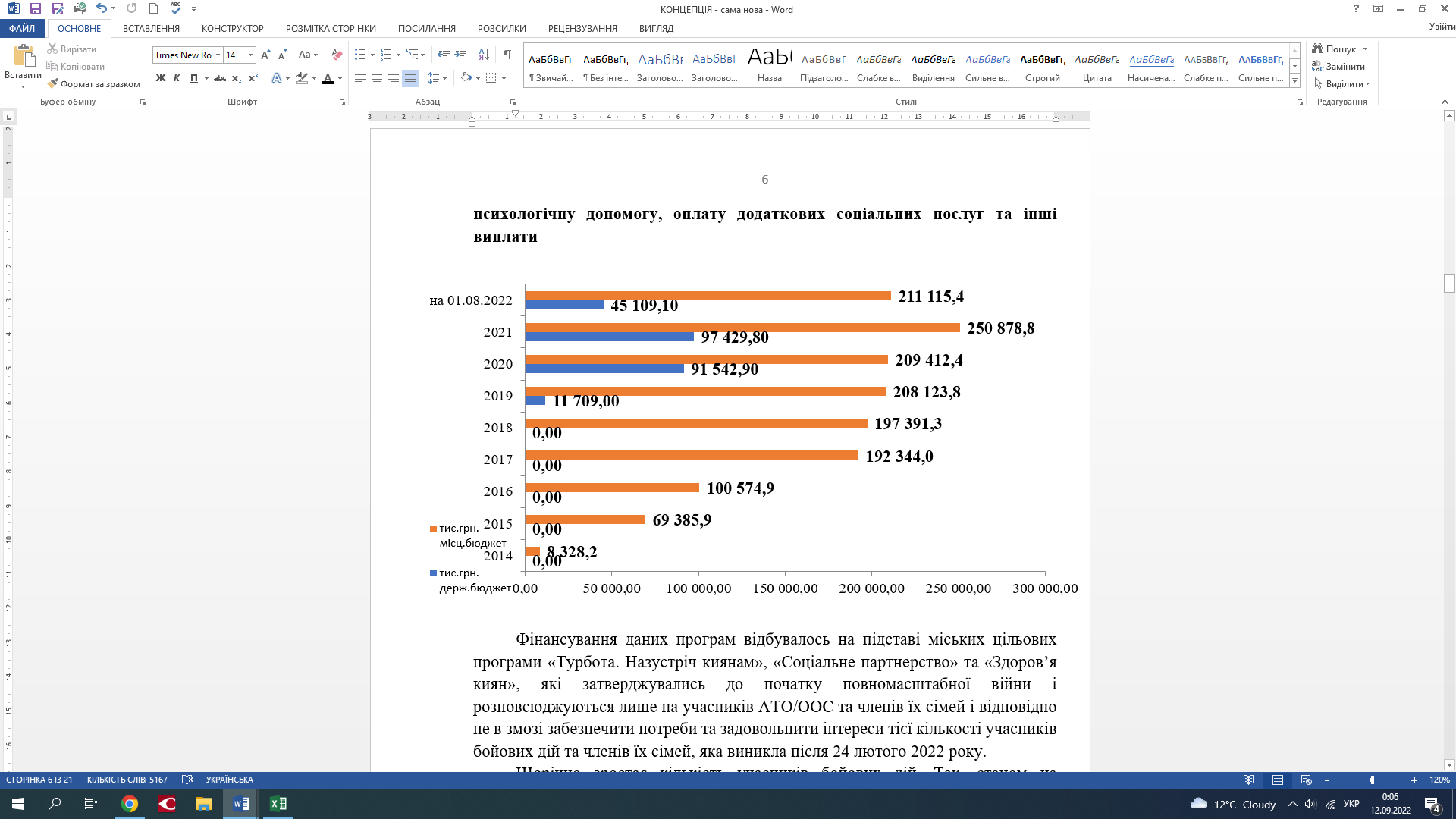 Фінансування даних програм відбувається на підставі міських цільових програми «Турбота. Назустріч киянам», «Соціальне партнерство» та «Здоров’я киян» (на відповідні роки), які затверджувались до початку повномасштабної війни і розповсюджуються лише на учасників АТО/ООС та членів їх сімей і відповідно не в змозі забезпечити потреби та задовольнити інтереси тієї кількості учасників бойових дій та членів їх сімей, яка виникла після 24 лютого 2022 року. Щорічно зростає кількість учасників бойових дій. Так, станом на 24.02.2022 в місті Києві кількість учасників російсько-української війни складала 31 137 осіб (з них 1534 особи з інвалідністю внаслідок війни, тобто 5 %). З початком повномасштабного вторгнення російської федерації в Україну кількість киян і киянок, які приймають участь в бойових діях суттєво збільшується, та станом на кінець року за попередніми розрахунками становитиме орієнтовно 100 тисяч осіб. Кількість членів родин  військовослужбовців теж збільшилась в 3-4 рази. Також в подальшому передбачається збільшення зазначеної категорії громадян ще у 1,5–2 рази.   Також значно зросла кількість киян-учасників бойових дій, що загинули внаслідок російсько-української війни. Так до 24.02.2022 кількість загиблих (померлих) складала 398 ветеранів (623 членів сімей таких осіб), з 24.02.2022 по 01.09.2022 кількість лише загиблих зросла майже до 600 учасників бойових дій і відповідно 1023 членів сімей.Слід зазначити, що пільги та гарантії для родин загиблих Захисників та Захисниць України передбачені статтею 15 Закону України «Про статус ветеранів війни, гарантії їх соціального захисту» і вони є однаковими для членів сімей загиблих під час участі в міжнародних миротворчих місіях, учасників АТО/ООС та повномасштабного вторгнення російської федерації на територію України, а також для сімей загиблих ветеранів всіх військових конфліктів.Деякі пільги передбачені Законом України «Про соціальний і правовий захист військовослужбовців та членів їх сімей». Це, зокрема, пільги на проїзд батькам загиблих (померлих) військовослужбовців (на батьків загиблих учасників АТО з числа добровольчих формувань, які не були включені до силових структур України, не поширюється) та виплата одноразової грошової допомоги в разі загибелі (смерті) військовослужбовця. Постановами Кабінету Міністрів України від 25 грудня 2013 р. № 975 
«Про затвердження Порядку призначення і виплати одноразової грошової допомоги у разі загибелі (смерті), інвалідності або часткової втрати працездатності без встановлення інвалідності військовослужбовців, військовозобов’язаних та резервістів, які призвані на навчальні (або перевірочні) та спеціальні збори чи для проходження служби у військовому резерві» та від    29 квітня 2016 р. № 336 «Деякі питання соціального захисту ветеранів війни та членів сімей Захисників і Захисниць України» розмір зазначеної виплати прив’язаний до прожиткового мінімуму. Так, розмір виплат членам сімей загиблих і померлих військовослужбовців (без врахування участі у бойових діях, при виконанні військових обов’язків) протягом 2014-2016 рр. становив 500 прожиткових мінімумів, встановлених законом для працездатних осіб, в сумі від 609 тис. грн (у 2014 році) на всіх членів сім’ї загиблої чи померлої особи. З 2017 року розмір виплат для померлих та загиблих ветеранів розділили та становили відповідно 500 та 750 прожиткових мінімумів, встановленого законом для працездатних осіб. Станом на 23.02.2022 року сума виплат в разі загибелі  при виконанні військових обов’язків становила 1,8 млн грн. З початком введення воєнного стану прийнята постанова Кабінету Міністрів України від 28 лютого 2022 р. № 168 «Питання деяких виплат військовослужбовцям, особам рядового і начальницького складу, поліцейським та їх сім’ям під час дії воєнного стану», якою передбачили виплату загиблим учасникам бойових дій під час захисту Батьківщини у розмірі 15 млн грн. Також у зв’язку з суттєвим підвищенням розміру грошового забезпечення військовослужбовців під час дії воєнного стану (до 100 тис. грн в зоні проведення бойових дій) у членів родин загиблих військовослужбовців, які загинули чи померли після 24.02.2022, суттєво підвищиться розмір пенсій по втраті годувальника, оскільки розмір грошового забезпечення мобілізованих військовослужбовців у 2014 році становив орієнтовно від 800 грн в місяць. Слід зазначити, що внаслідок широкомасштабного вторгнення російської федерації значно зросла кількість внутрішньо переміщених осіб (далі -  ВПО) та осіб, які постраждали внаслідок бойових дій на території нашої держави. Станом на 24.02.2022 кількість ВПО в м. Києві становила 172 006 осіб (з них 26 972 - діти), станом на 1 вересня 2022 – 334 401 особа. Тобто, за час військового стану кількість ВПО в м. Києві зросла на 162 395 (з них 27 149 діти) осіб.Наразі в місті Києві перебуває на обліку 123 дитини-сироти, з яких 10 дітей-сиріт - з числа членів родин загиблих учасників бойових дій.Крім того, з 24 лютого 2022 року показник кількості киян-військових, які зникли безвісти або потрапили в полон збільшився в десятки разів, порівняно з минулими роками. Відповідно, підвищилась кількість членів родин таких осіб. Осучаснення підходів до соціальної підтримки колишніх ветеранів та реформування ветеранської політики доцільно здійснювати з урахуванням стандартів та досвіду провідних країн світу.Так, система переходу до цивільного життя в державі Ізраїль, в якій майже кожен громадянин – колишній військовослужбовець, включає дуже широкий спектр питань: від проблеми безпеки до інтеграції у цивільне життя.  Пільги та гарантії для звільнених військовослужбовців,  сприяють плавному переходу до цивільного життя і доступні протягом перших п’яти років після закінчення служби. Ключовим завданням підтримки ветеранів є реалізаця професійних та сучасних методів у комплексі сфер медицини, реабілітації, соціального забезпечення та працевлаштування, з одночасним прагненням використання можливостей колишніх військовослужбовців, осіб з інвалідністю для їх оптимального функціонування та реінтеграції в суспільство.Особливу увагу досвіду держави Ізраїль слід звернути на процес реабілітації, який здійснюється мультидисциплінарною системою та включає в себе медичну, соціальну, трудову та інші сфери. Це інтегрований процес, який дозволяє побудувати комплексні та індивідуальні програми реабілітації, що керуються та контролюються за допомогою передових технологічних інструментів до якого залучають професіоналів із різних галузей.Також, успішно впроваджено канадську системну програму для колишніх комбатантів «Справи ветеранів. Канада», якою передбачений широкий перелік доступних соціальних виплат. Для зручності розроблено книгу - навігатор пільг і послуг, та короткі відео про систему «Справи ветеранів. Канада», щоб допомогти  ветеранам дізнатися про послуги та гарантії, на які вони мають право.Послуги та пільги для ветеранів встановлюються на федеральному, провінційному та муніципальному рівнях. У Канаді функціонує Національна рада ветеранських організацій Канади, яка об’єднала понад 60 регіональних організацій з метою  формування сильного та незалежного голосу з питань, які надзвичайно важливі для ветеранської спільноти. Національна  рада включає різноманітні організації, що відображають в повній мірі широту та обсяг ветеранської спільноти. Проблеми, які потребують розв’язання.Одним із пріоритетних напрямів соціального захисту є всебічна підтримка киян-учасників бойових дій, членів сімей загиблих учасників бойових дій, киян - постраждалих учасників Революції Гідності, членів сімей киян - Героїв Небесної Сотні, за такими основними напрямками:2.1. ПСИХОЛОГІЧНА РЕАБІЛІТАЦІЯ, ВІДНОВЛЕННЯ ФІЗИЧНОГО ТА МЕНТАЛЬНОГО ЗДОРОВ’Я ВЕТЕРАНІВ ТА ЧЛЕНІВ ЇХ СІМЕЙУ зв’язку із збройною агресією російської федерації багато громадян України опинилися у стані глибокого стресу, а військовослужбовці отримали бойові психологічні травми та потребують комплексного вирішення проблем фізичної та психологічної реабілітації, соціальної реінтеграції.З огляду на міжнародні практики, створення та розвиток дієвої системи реабілітаційної допомоги у сфері ментального здоров’я ветеранів та членів їх сімей потребує комплексних заходів соціально-психологічної допомоги, які передбачають:-системну соціально-психологічну підтримку та супровід ветеранів з бойовими пораненнями ;-контроль бойового стресу та проявів бойової психічної травми;-кризове та екстрене втручання з метою усунення або мінімізації проявів критичного психоемоційного стану;-профілактику бойового та перманентного стресу, посттравматичних розладів;-зміцнення психологічної стійкості ветеранів та членів їх сімей;-підготовку соціальних працівників та психологів для супроводу ветеранів, які мають наслідки бойової психічної травми;-протидію «вигоранню» та забезпечення психологічної стійкості персоналу, що працює з ветеранами;- інформування ветеранів, членів їх сімей та цивільного населення щодо послуг (медичних, соціальних, психологічних), а також форм, проявів та наслідків психічних травм, пов’язаних із участю у бойових діях;-формування суспільної поваги до військовослужбовців, ветеранів, їх родин, толерантного ставлення до військових з інвалідністю;-сприяння в отриманні додаткових послуг (медичних, соціальних, психологічних, тощо), у тому числі шляхом направлення у разі потреби до відповідних спеціалізованих служб та закладів;-дослідження у сфері охорони психічного здоров’я військовослужбовців та цивільних осіб. Виникає також потреба у створенні та організації роботи фахівців та мобільних бригад для комплексної соціально-психологічної допомоги українським ветеранам та членам їх родин, членам сімей загиблих учасників бойових дій, яка буде здійснюватись шляхом проведення фахових консультацій за допомогою засобів телефонного зв’язку (цілодобових ліній підтримки тощо), а також з виїздом мобільних бригад у спеціально організованому транспорті до місця проживання (перебування) зазначених осіб для надання комплексної кваліфікованої підтримки під час емоційних і психічних розладів та в разі потреби супроводити до медичних закладів. Оскільки часто виникають ситуації неможливості (через фізичні обмеження) чи небажання (через психологічні проблеми) контакту або відвідання служб допомоги ветеранам, мобільні бригади реалізують ці можливості на місцях. На даний момент відсутня дієва система психологічної реабілітації ветеранів і членів їх сімей та система обміну інформацією психологічного характеру. У результаті маємо велику кількість травмованих людей у суспільстві, в тому числі не лише серед ветеранів, а й серед членів їх сімей.Психологічна реабілітація є саме тим потужним та комплексним механізмом, що сприятиме відновленню психічного здоров’я та соціальної поведінки, а також адаптації ветеранів до звичного життя, а членам їх сімей дасть ресурс, щоб вони могли бути надійною опорою для своїх рідних, які пройшли через війну.2.2. ФІЗКУЛЬТУРНО-СПОРТИВНА РЕАБІЛІТАЦІЯ УЧАСНИКІВ БОЙОВИХ ДІЙ, В Т.Ч. ОСІБ З ІНВАЛІДНІСТЮ ВНАСЛІДОК ВІЙНИПотреба отримання реабілітаційних послуг стосується значної кількості учасників бойових дій. Йдеться, по-перше, про осіб з інвалідністю, кількість яких у загальній структурі населення суттєво зросла після початку військової агресії російської федерації проти України.  Одним із важливих критеріїв адаптаційної спроможності учасників бойових дій у мирному житті є відновлення порушених не тільки фізіологічних функцій, а й психоемоційного стану. Відповідно до Закону України «Про реабілітацію осіб з інвалідністю в Україні», реабілітація – це система медичних, психологічних, педагогічних, фізичних, професійних, трудових заходів, спрямованих на надання особам допомоги у відновленні та компенсації порушених або втрачених функцій організму, усуненні обмежень їх життєдіяльності для досягнення і підтримання соціальної незалежності, трудової адаптації та інтеграції в суспільстві. Учасникам бойових дій, травмованим і фізично, і психологічно, при поверненні з війни необхідно створити умови для відновлення соціальних функцій, їх здатності до орієнтації, спілкування, контролю своєї поведінки, а також для повернення до активного життя, трудової і професійної діяльності, залучення їх в суспільний процес. Також існує гостра потреба в створенні сприятливих умов особам з обмеженими можливостями для занять спортом та ведення активного способу життя.На даний час у місті Києві відсутня єдина база надання таких послуг учасникам бойових дій, відтак можливість для них отримання необхідних послуг є розпорошеною та не має системного характеру. Якщо медичні та психологічні напрями швидко розвиваються, то фізичній реабілітації не приділяється достатньої уваги. Заняття спортом та фізична активність позитивно впливають на людину, допомагають покращити якість життя, підтримати та відновити втрачені та/або позбавлені рухові функції та працездатність організму в цілому. З метою комплексного вирішення питання реабілітації учасників бойових дій та системного надання послуг з фізичної реабілітації та активного відпочинку ветеранам та їх родинам, доцільно створити в місті Києві умови для тренувань, спілкування, психологічної реабілітації та проведення інклюзивних видів спорту, що сприятиме позитивному терапевтичному ефекту. Це також забезпечить створення сприятливих умов для осіб з обмеженими можливостями для занять спортом та ведення активного способу життя.До реалізації даного виду реабілітації планується залучити міжнародні державні та бізнесові організації на умовах співфінансування. Аналіз міжнародних практик показує, що комплексне надання послуг з фізичної реабілітації та активного відпочинку ветеранам та їх родинам сприяє їх реінтеграції до цивільного життя та відновленню життєдіяльності для досягнення оптимального фізичного, інтелектуального, психічного і соціального рівня.Спираючись на успішний досвід Канади щодо реалізації проектів Invictus Games та Soldier On, які досягли значних результатів, можемо зробити висновок, що забезпечуючи підтримку ветеранів на шляху до їх фізичного відновлення, психологічної реабілітації та соціальної інтеграції, у них формується позитивний світогляд та підвищується мотивація до занять спортом та особистісного зростання.2.3.	ПРОФЕСІЙНА АДАПТАЦІЯ ТА ПРАЦЕВЛАШТУВАННЯРеалізація заходів з професійної адаптації учасників бойових дій здійснюється відповідно до Законів України «Про статус ветеранів війни, гарантії їх соціального захисту», «Про освіту», «Про професійну (професійно-технічну) освіту», «Про вищу освіту», «Про зайнятість населення», «Про професійний розвиток працівників», «Про соціальний і правовий захист військовослужбовців та членів їх сімей» та інших нормативно-правових актів з питань зайнятості, освіти та реабілітації.Проте, існує проблема з працевлаштуванням ветеранів, яка містить у собі ознаки прихованої дискримінації за соціальним статусом. Дискримінаційні практики стають ще більш очевидними, коли в роботі відмовляють ветеранам, особам з інвалідністю внаслідок війни та жінкам.Відсутність роботи, низький або непостійний заробіток призводять до пригніченості, втрати впевненості в собі, а відсутність постійної зайнятості та неможливість утримувати сім’ї на тлі депресивних настроїв штовхає ветеранів до вчинення правопорушень та самогубств, незалежно від часу, що минув після демобілізації.Нереалізованість права на працю та відсутність гідної заробітної плати посилює особисті проблеми ветеранів і унеможливлює їх активну участь у житті громад.Розробка і реалізація алгоритму взаємодії між місцевою владою, державними органами, бізнесовими організаціями та іншими роботодавцями сприятиме створенню можливостей для учасників бойових дій щодо здобуття освіти, професійного розвитку, впровадження концепції зміни військової кар’єри на цивільну, активної самозайнятості, працевлаштування або відкриття та ведення власного бізнесу.Також доцільно переглянути освітні можливості для дітей ветеранів, та членів сімей загиблих (померлих) учасників бойових дій.2.4.	МЕДИЧНЕ ЗАБЕЗПЕЧЕННЯГарантовані державою пільги для ветеранів у медичній сфері закріплені Законом України «Про статус ветеранів війни, гарантії їх соціального захисту». Але, незважаючи на доволі широкий перелік медичних послуг, їх надання учасникам бойових дій не забезпечується в повному обсязі через відсутність можливості покрити потреби і задовольнити інтереси тієї кількості учасників бойових дій та членів їх сімей, яка з’явилась після 24 лютого 2022 року. Учасники бойових дій є активними користувачами медичних послуг, проте  отримують медичну допомогу в загальній системі охорони здоров’я, на рівні з іншими цивільними громадянами. Наявність статусу учасника бойових дій не є обов’язковою для отримання безоплатного та першочергового лікування, оскільки норми про право на медичне забезпечення є загальними для усіх громадян. Однак, майже відразу після повернення з війни ветерани, особливо ті, які отримали поранення, травми чи захворювання, потребують доступу до послуг з реабілітації, відновлення та підтримки психічного та ментального здоров’я, а також інших видів медичної допомоги.Аналіз міжнародних практик в сфері медичного забезпечення ветеранів свідчить про необхідність формування комплексної політики по підтримці здоров’я учасників бойових дій, оскільки вони мають досить високі ризики появи та поширеності ментальних проблем і розладів різних ступенів складності. Після початку повномасштабної війни кількість учасників бойових дій збільшилась в рази, проте на даний час відсутня на державному та місцевому рівнях цілісна політика та бачення щодо забезпечення потреб у медичній та психічній реабілітації ветеранів. Допомога їм надається переважно у вигляді окремих некомплексних послуг та пільг. До того ж відсутні узагальнені дані про стан здоров’я ветеранів, структури споживання ними відповідних послуг та бар’єри при їх отриманні. Неврахування потреб ветеранів у медичному забезпеченні створює значні перешкоди у процесі реінтеграції колишніх військових у цивільне життя та впливає на якість життя ветеранів та їх родин.2.5. ПОПУЛЯРІЗАЦІЯ ПОЗИТИВНОГО ОБРАЗУ ВЕТЕРАНАЗ початком збройної агресії російської федерації щодо України частина населення, консолідуючись навколо спільних цінностей, стали на захист незалежності, суверенітету і територіальної цілісності держави. В результаті сотні тисяч людей пройшли через бойові дії та отримали один із статусів ветерана війни. Безумовно, вони заслуговують на гідне ставлення і шану від суспільства.В той же час, незважаючи на вагомий внесок українських Захисників та Захисниць, у суспільстві відбувається формування необ’єктивного ставлення до учасників бойових дій, що в результаті викликає дистанціювання громади від ветеранів. Відсутність толерантного ставлення суспільства до учасників бойових дій перешкоджає їх реінтеграції до мирного життя, створює умови для поглиблення їхніх проблем і перешкоджає реалізації ефективної політики у сфері соціального захисту ветеранів, зокрема, при забезпеченні їх соціальної та професійної адаптації, зайнятості, підвищення конкурентоспроможності на ринку праці.На сьогодні гострою проблематикою, яка постає перед сферою національно-патріотичного виховання є  недостатньо сформована українська національна та громадянська самосвідомість, оборонна обізнаність та інтеграція населення з тимчасово окупованих територій у воєнний та післявоєнний час.Вказане спонукає до вжиття активних заходів з формування позитивного образу ветерана, виховання у суспільстві поваги до учасника бойових дій, а також до впровадження відповідної політики.ЦИФРОВА ТРАНСФОРМАЦІЯ СЕРВІСІВ ДЛЯ УЧАСНИКІВ БОЙОВИХ ДІЙРазом з вищезазначеними потребами доцільно переглянути існуючу систему та процеси, спрямовані на оцифрування даних та створити максимально зрозумілу, спрощену та доступну онлайн-інформацію щодо соціального забезпечення та підтримки ветеранів на місцевому рівні з подальшою автоматизацією певних процесів.Забезпечення цифровізації системи отримання послуг ветераном може служити основою для подальшого прискорення доступу до пільг і послуг та підвищення якості їх надання. Слід зазначити, що більшість учасників бойових дій готові використовувати інформаційно-комунікаційні технології  для замовлення усіх необхідних для них послуг та отримання корисної для себе інформації.Запровадження електронного документообігу з використанням міських інформаційно-комунікаційних систем та з інтеграцією з державними системами і реєстрами стане основою для створення платформи, що покращить доступ до пільг та гарантій, а також дасть можливість фіксувати і здійснювати моніторинг потреб ветеранів та якими перевагами вони користуються.Дана послуга також підвищить прозорість і допоможе встановлювати відповідність надання пільг та послуг фактичним потребам ветеранів та забезпечить рівний доступ до послуг, інформації та знань, що надаються на основі цифрових технологій. Міські цільові програми з питань захисту та підтримки ветеранів встановлюють більш розгалужену та адресну систему пільг та гарантій, що викликає необхідність діджиталізації всіх сервісів та уніфікації соціальних гарантій для Киян-учасників бойових дій та членів їх сімей за принципом «єдиного вікна». 2.7.	ЦЕНТР КОМПЛЕКСНОЇ ПІДТРИМКИ УЧАСНИКІВ БОЙОВИХ ДІЙ Повномасштабна війна росії проти України змусила ветеранів знову стати на захист Батьківщини або зайнятись волонтерством. Але після повернення з війни, військові здебільшого зіштовхуються з численними бюрократичними проблемами.Розуміючи всю відповідальність перед ветеранами, волонтерами та членами їх сімей, громада зобов’язана проявити свою повагу і вдячність нашим воїнам, щоб кожен із них почувався потрібним. Захисники та Захисниці повинні мати свій ветеранський простір куди можна звернутися за підтримкою та допомогою. Створення платформи, яка буде комунікувати з державними і комунальними установами, громадськими організаціями, навчальними й медичними закладами та іншими організаціями, зацікавленими у соціальній адаптації ветеранів, дасть можливість ветеранам та їх сім’ям отримати послуги та підтримку за принципом «єдиного вікна». Вищенаведене може бути доступним на єдиній платформі Київського міського центру комплексної підтримки учасників бойових дій «КИЇВ МІЛІТАРІ ХАБ», де учасники бойових дій зможуть отримати кваліфіковану юридичну допомогу та психологічну підтримку, отримати інформацію про працевлаштування, пройти курси підвищення кваліфікації чи опанувати нову професію, провести вільний час (спортивні заняття, гуртки), обмінятися думками, досвідом. Також, отримувати необхідні послуги та сервіси зможуть не лише самі ветерани та військовослужбовці, але й члени їхніх родин.Пропонується створення Київського міського центру комплексної підтримки учасників бойових дій «КИЇВ МІЛІТАРІ ХАБ» на базі комунальної бюджетної установи «Київський міський центр допомоги учасникам антитерористичної операції» шляхом приєднання до нього Київського міського Палацу ветеранів, який, зокрема, забезпечуватиме на місцевому рівні реалізацію прав ветеранів на отримання соціальних пільг та гарантій за принципом «єдиного вікна» та здійснюватиме реалізацію наступних заходів:надання соціальних послуг відповідно до державних стандартів та Закону України «Про соціальні послуги» та повний супровід ветеранів під час доступу до таких послуг;надання психологічної допомоги;надання правової допомоги;надання інформаційно-консультаційних послуг та забезпечення функціонування телефонної гарячої лінії;сприяння у виконанні програми медичних гарантій для учасників бойових дій, моніторинг її ефективності та надання пропозицій щодо її удосконалення;проведення заходів для підвищення професійного рівня, професійної переорієнтації та допомога з працевлаштуванням;організація простору для занять спортом та проведення фізкультурно-спортивної реабілітації учасників бойових дій, у тому числі осіб з інвалідністю внаслідок війни;забезпечення організаційної та фінансової підтримки на конкурсній основі програм (проектів, заходів) організацій громадянського суспільства, пріоритетним напрямком яких є формування позитивного образу учасника бойових дій;організація та проведення для ветеранської спільноти масових заходів до державних свят та пам’ятних днів;проведення інших заходів для повноцінного та належного життя ветеранів.Київський міський центр комплексної підтримки учасників бойових дій «КИЇВ МІЛІТАРІ ХАБ» має стати не лише ефективним та дієвим інструментом реінтеграції ветеранів та посилення їх громад, а й потужною платформою для об’єднання ветеранських спільнот та посилення комунікації з владою.2.8. СОЦІАЛЬНІ ПОСЛУГИ ТА ІНШІ ПОТРЕБИ УЧАСНИКІВ БОЙОВИХ ДІЙЗаконами України «Про статус ветеранів війни, гарантії їх соціального захисту» та «Про соціальний і правовий захист військовослужбовців та членів їх сімей» передбачено також надання інших пільг та гарантій ветеранам.Позитивний вплив впровадження окремих пільг на добробут ветеранів спонукає до розширення системи соціальної підтримки та приведення її у відповідність до реальних потреб учасників бойових дій.Шляхи і способи розв’язання проблемВідповідно до визначення проблемних питань, реалізація Концепції потребує здійснення організаційно-правових заходів, пов’язаних із проведенням цілеспрямованих та скоординованих дій з боку органів місцевого самоврядування, недержавних установ і громадських організацій та повинна забезпечити соціальну і економічну ефективність.Стрімке зростання кількості учасників бойових дій та членів їх сімей, членів родин загиблих ветеранів, які є отримувачами соціальних послуг, потребують прийняття швидких рішень для забезпечення потреб, які виникають у ветеранів, членів їх сімей,  та які матимуть довгостроковий ефект, для поточної відповіді на запити, що виникають у цієї вразливої категорії громадян.Впровадження нового підходу до обслуговування ветеранів під час  воєнних дій та у післявоєнний період і створення умов для забезпечення реалізації їх прав та задоволення інтересів має складатись з наступних заходів:1.	Затвердження цілісної, уніфікованої та комплексної муніципальної програми по роботі з учасниками бойових дій, що надаватиме всебічну підтримку щодо їх соціальної, економічної інтеграції в цивільне суспільство та допомогу на етапі переходу до мирного життя, а також відіграє фундаментальну роль місцевої громади при набутті цивільного статусу колишніх військових. 2.	Створення комунальної бюджетної установи «Київський міський центр комплексної підтримки учасників бойових дій «КИЇВ МІЛІТАРІ ХАБ»» на базі комунальної бюджетної установи «Київський міський центр допомоги учасникам антитерористичної операції» шляхом приєднання до нього Київського міського Палацу ветеранів, який, зокрема, забезпечуватиме на місцевому рівні реалізацію прав ветеранів на отримання соціальних пільг та гарантій за принципом «єдиного вікна».3.	Створення умов для забезпечення системного надання послуг з фізичної та фізкультурно-спортивної реабілітації та активного відпочинку ветеранів, осіб з інвалідністю внаслідок війни та членів їх родин з просторами для тренувань, спілкування, психологічної реабілітації та інклюзивних видів спорту. 4.	Впровадження комплексної політики щодо підтримки здоров’я ветеранів шляхом розробки пакету медичних гарантій та розбудови системи надання медичних та реабілітаційних послуг, в тому числі послуг із санаторно-курортного лікування та створення сприятливих умов реабілітації учасників бойових дій, відновлення фізичного та психологічного здоров’я до необхідного рівня. 4.1. З метою розширення реабілітаційних заходів для ветеранів у місті Києві та збільшення потужності профільних медичних закладів забезпечити проведення реконструкції будівель з добудовою додаткового корпусу для розташування Центру реабілітації для учасників бойових дій, який розміщується на базі КНП Київської міської клінічної лікарні №11 виконавчого органу Київської міської ради (Київської міської державної адміністрації), і розрахований для надання медичної та реабілітаційної допомоги учасникам бойових дій з ураженням нервової системи та посттравматичними ураженнями опорно-рухового апарату.5.	Розробка системних заходів з психологічної реабілітації військовослужбовців та членів їх сімей, зокрема: створення та розвиток дієвої системи реабілітаційної допомоги у сфері ментального здоров’я ветеранів та членів їх сімей;запуск мобільних бригад соціально-психологічної  допомоги ветеранам  та членам їх родин;впровадження програм психологічної реабілітації та лікування посттравматичних синдромів ветеранів.6. Ведення обліку учасників бойових дій та створення системи моніторингу та актуалізації їх потреб. 7. Забезпечення проведення інформаційної та інформаційно-комунікативної компанії героїзації ветеранів, формування позитивного образу ветерана у суспільстві та відповідність ветерана цьому образу шляхом:залучення ветеранів до процесу шкільного та позашкільного національно-патріотичного виховання молоді, зокрема через програму підвищення кваліфікації для викладання відповідних дисциплін; залучення учасників бойових дій до викладацької діяльності з предмету «Захист України» у закладах професійної (професійно-технічної) освіти, здійснення професійної орієнтації молоді до служби у Збройних Силах України, формування умінь та навичок учасників освітнього процесу стосовно дій в умовах надзвичайних ситуацій;забезпечення населення об’єктивною інформацією про учасників бойових дій та про події російсько-української війни, в тому числі шляхом проведення тематичних фотовиставок;проведення заходів щодо підняття рівня національно-патріотичної свідомості в місті Києві, а також залучення учасників бойових дій до цього процесу.8.	Забезпечення на належному рівні та в повному обсязі надання послуги з соціальної та професійної адаптації, працевлаштування, отримання можливості для власного розвитку, зайнятості та започаткування власних справ. Доцільно переглянути освітні можливості для дітей ветеранів та членів сімей загиблих (померлих) учасників бойових дій. Також передбачити надання пільг дітям ветеранів дошкільного та шкільного віку за харчування у закладах дошкільної та загальної та середньої освіти державної та комунальної форм власності.9.	Оцифрування міських сервісів і послуг для ветеранів та створення єдиної електронної платформи для їх отримання.10.  Підтримка учасників бойових дій в процесі їх реабілітації та соціальної адаптації через створення літературних і художніх творів, зайняття ветеранським підприємництвом.Комплексний підхід до впровадження програми реабілітації, психологічної підтримки, медичного забезпечення, розвитку ветеранського спорту для учасників бойових дій та членів їх сімей сприятиме створенню умов для активного соціального життя ветеранів.Очікувані результатиЗапровадження заходів Концепції забезпечить успішну реінтеграцію учасників бойових дій в мирне життя, що сприятиме їх відновленню в якості активних, працездатних членів суспільства. Учасники бойових дій отримають можливості для реалізації своїх прав.Реалізація Концепції сприятиме:реінтеграції у суспільство колишніх учасників бойових дій; зміцненню соціальної згуртованості та індивідуальних зв’язків із суспільством;консолідації ветеранської спільноти;відновленню сімейних та трудових зв’язків;підтримці ветеранів у переході з військової кар’єри на цивільну;системному моніторингу фізичного та психічного здоров’я;активному залученню сім’ї до процесу соціальної адаптації ветерана;промоціям позитивного образу учасників бойових дій;підсиленню відчуття гідності колишніх ветеранів;активному залученню місцевої громади до процесу соціальної адаптації ветеранів та зміцненню довіри до неї.Мета і строки реалізації концепціїВпровадження та реалізація Концепції має на меті створення цілісної, уніфікованої та комплексної системи переходу від військового до цивільного життя та подальшої роботи з ветеранами, що надаватиме всебічну підтримку в їх зусиллях щодо соціальної, економічної інтеграції в цивільне суспільство та всебічну допомогу на етапі переходу до мирного життя, а також відіграє фундаментальну роль місцевої громади при набутті цивільного статусу колишніх комбатантів.Строки впровадження Концепції протягом 2023-2025 років.Строки реалізації Концепції – довготривало.Київський міський голова                                Віталій КЛИЧКО